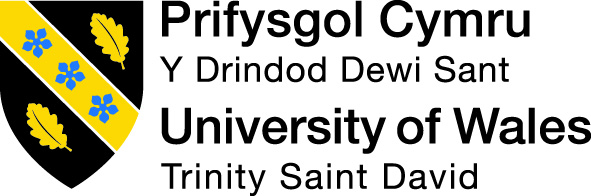 PROGRAMME OF STUDY HANDBOOKACADEMIC DISCIPLINE OF XXXLEVEL 7INSTITUTE OF XXX2023-2024CONTENTS PAGE(to update page numbers, right click on the Contents below, select Update Field and Update Page Numbers only)Page NoINTRODUCTION	1FEEDBACK	1PROGRAMMES OF STUDY AND PROGRAMME MANAGERS	2SUPPORT DURING YOUR STUDIES	2ADMINISTRATIVE PROCEDURES	2EXTERNAL EXAMINERS	3ACADEMIC YEAR 2023/24	4DISCLOSURE AND BARRING SERVICE (DBS) – ENHANCED	4MODULAR TERMINOLOGY	6ASSESSMENT	6Extenuating Circumstances	6Additional needs in terms of assessment	7Academic Appeals	7Assessment Regulations	7Responsibilities of students in relation to the assessment process	7VIRTUAL LEARNING ENVIRONMENT (VLE)	8ASSESSMENT FEEDBACK VIA TURNITIN	9PROGRAMMES OF STUDY	10(1)   Title of Programme of Study	10(2)   Title of Programme of Study	11(3)   Title of Programme of Study	12ADDITIONAL INFORMATION FOR STUDENT TAKING THE MODULE THROUGH DISTANCE LEARNING	13ASSESSMENT OF PART I	14COURSEWORK DEADLINES	14DISSERTATION/PORTFOLIO PREPARATION AND ASSESSMENT	14DISSERTATION	15Master’s Dissertation Repository	15Eligibility	15Submitting to the repository	15Contacts	16UNIVERSITY ENGAGEMENT POLICY	17CODES OF CONDUCT	17ABOUT ACADEMIC INTEGRITY	18LIBRARY AND LEARNING RESOURCES	20DIGITAL CREATIVITY AND LEARNING (DCL)	21IT SERVICE DELIVERY	21STUDENT SERVICES	23STUDY SKILLS	23COMPLAINTS	23INTRODUCTIONThis handbook provides you with information about your Programme of Study for the academic year 2023/24.  Module descriptors are presented in the accompanying Module Directory document. The University has made every effort to make the information as full and as accurate as possible, but you should note that minor changes in the organisation of modules between the planning stage and the actual teaching are inevitable.  We shall try to keep any such changes to a minimum, and you will receive advance warning in the event of any alteration. FEEDBACKFeedback on your programme of study and modules is welcome and important and will help us to improve and enhance your learning experience.  You can give feedback in a number of ways:  through the academic representative for your programme of study, through module evaluation questionnaires, through informal meetings with your academic support tutor, teaching staff, or Programme Manager, through focus groups to gain feedback from students on particular issues, or through the Students’ Union.  If there are issues, then it is important that you share these with us so that we can address them.  We would also be grateful if you would let us know about any changes that you think might be helpful if introduced into future handbooks. Your opinion is valued.  PROGRAMMES OF STUDY AND PROGRAMME MANAGERSThis handbook covers the following Programmes of Study.  The name and contact details of the Programme Managers are also listed below.SUPPORT DURING YOUR STUDIES A member of academic staff will be identified at the beginning of the academic year to act as a point of first contact for support issues. Further support can also be accessed through the Student Services department.ADMINISTRATIVE PROCEDURESAll relevant forms (e.g. essay submission form, dissertation form, extension request form) can be found in the postgraduate student section on the University’s VLE and / or on the University’s intranet.Contact details for the Institute office administrative lead for the programme of study:XXXXXXXXEXTERNAL EXAMINERSAll taught Programmes of Study which lead to an award of the University have at least one External Examiner.  The principal purposes of the University’s external examiner system are to ensure that:the standard of each award is maintained at the appropriate level;the standards of student performance are comparable with standards on similar programmes or subjects in other UK institutions with which they are familiar;the processes for assessment and the determination of awards are sound and fairly conducted.Students may request a copy of the previous year’s External Examiner’s Report for their programme of study by contacting the Programme Manager.The current External Examiners for the Programmes of Study are:Please note that students are not permitted to make direct contact with the External Examiners without permission and to do so may be considered a disciplinary offence.ACADEMIC YEAR 2023/24The academic year 2023/24 will be divided up as follows:Semester 1:	25/09/23 - 26/01/24Semester 2:	29/01/24 - 13/07/24INFORMATION ABOUT YOU AND YOUR PROGRAMME OF STUDYInformation about you and your programme of study is held by the University on a central Student Record System managed by the University Registry. It is essential that the University Registry has an accurate record of your personal details at all times. It is equally important to ensure that you are enrolled on the correct Programme of Study and on the correct modules and that you read and agree to the Enrolment Agreement. My Student Record / MyTSDYou can view your personal details on MyTSD and make requests to amend data when your circumstances change. It is important to keep your personal details up to date. You can use MyTSD to:enrol for the new academic year generate a ‘Confirmation of enrolment’ lettergenerate a council tax exemption letter and/or bank letterview enrolment and module registration detailsamend your addresscheck your financial information (e.g. fees due)submit a programme change requestapply for ‘Extenuating Circumstances’check your module results and examining board decisionrequest to withdraw from your studiesFailure to keep your personal details up to date can result in a range of problems including:delays in obtaining your student loan;failure to contact you in an emergency; not being able to borrow materials from the Library and Learning Resources; andnot being able to use the Information Technology services.Please take time to check the enrolment information provided on MyTSD.DISCLOSURE AND BARRING SERVICE (DBS) – ENHANCEDIf your programme involves you coming into contact with children or vulnerable adults, you will be required to undertake a DBS check (Enhanced). Further details will be provided by the Admissions Team.  All DBS related queries should be directed to dbs@uwtsd.ac.uk. You will also be asked to complete a formal self declaration during the enrolment period at the beginning of the academic year, which confirms your criminal conviction status.     MODULAR TERMINOLOGYProgramme of Study (Course)	A Programme of Study or course is the collection of modules leading to a particular award.  ModuleA module is an academically coherent unit of learning activity with defined aims/learning outcomes, content and assessment scheme.  Module Credit Rating	Every module has a credit rating. Credit is an award made to a learner in recognition of the verified achievement of designated learning outcomes at a specified level.Level of StudyA level is assigned to each module to define the standard of its academic demand.  Study at Master’s level is called Level  the National Qualifications Framework.  The basic characteristics of the relevant levels of study are outlined by the Welsh Assembly government and available on their website:  https://gov.wales/sites/default/files/publications/2018-02/level-descriptors.pdf   Students should note that the expectations and demands of work at Level 7 is higher than those at undergraduate Levels 4-6, and that this will be reflected in the assessment and marking of the module assessments.ASSESSMENT At the start of each module, tutors will provide on Moodle full details of the means by which you will be assessed in that module. This will include a full assessment brief and guidelines on the criteria that will be used for marking your work as well as clear information about when the assessments are due and the turn-around feedback time for the assessments.  It will also detail how you will be able to discuss the feedback on your work and your performance and what to do if you have any questions.  All assessed written coursework needs to be submitted in electronic copy via Turnitin; alternative instructions will be provided by the Programme Manager for any forms of coursework that cannot be submitted via Turnitin.The University offers programmes in both English and Welsh.  The normal expectation is that you will be assessed in the same language in which the programme or modules are delivered.  If you have been taught in English and wish to be assessed in Welsh, or vice versa, you should consult your Programme Manager about the options available to you.You will receive confirmation of your assessment marks at the end of each year. Any marks released prior to formal approval by the Examining Board are provisional.Extenuating CircumstancesIf you believe that there are extenuating circumstances which may have adversely affected your ability to complete coursework or examinations, you should follow the University’s procedures for Extenuating Circumstances for Taught Provision, which can be found on the Academic Office section on the University’s website and forms part of the Mitigating Circumstances Policy:http://www.uwtsd.ac.uk/academic-office/procedures-for-academic-appeals-complaints-and-other-student-cases/Additional needs in terms of assessmentIf you have any additional needs in terms of assessment, it is your responsibility to liaise with Student Services regarding those needs at the start of the academic year, so that a Statement of Compensatory Measures can be drafted in line with the University’s procedures for assessment of students with additional needs. http://www.uwtsd.ac.uk/services-for-disabled-students/Academic AppealsInformation about how to appeal is provided in the ‘Academic Appeal Procedure’ which forms part of the Academic Appeal Policy associated with in Chapter 12 of the Academic Quality Handbook, and in supporting documentation published on the Academic Office section on the University’s website:http://www.uwtsd.ac.uk/academic-office/procedures-for-academic-appeals-complaints-and-other-student-cases/Additional advice is available from the Students’ Union. It is very important that you note carefully the grounds on which appeals may be made and submit your appeal on the appropriate form because incomplete or ineligible appeals cannot be processed. Assessment RegulationsThe rules and regulations that govern the assessment of your Programme of Study are available in Chapters 6 and 7 of the University’s Academic Quality Handbook, a copy of which is available on the Academic Office section of the website:http://www.uwtsd.ac.uk/academic-office/academic-quality-handbook/ Responsibilities of students in relation to the assessment processYou are responsible for ensuring that:You are correctly enrolled on your programme of study (including re-enrolment for each academic year after initial enrolment).You read and understand the information provided about how you will be assessed, how your final award will be determined, and the action to take in the event that you experience difficulties relating to assessment.You attempt every assessment component of a module.You attend examinations and other assessment events, including re-examination and re-assessment events, as required; and that you are available to attend oral examinations if required to do so within the published dates of terms or semesters, or other date notified to you in advance. You submit work for assessment as required and in accordance with the required format and deadline. You inform your Programme Manager or Student Services of any disability or long-term impairment which might require special provisions for assessment.You familiarise yourself with the University’s definition of academic misconduct and undertake assessments in a manner that does not attempt to gain unfair advantage.You follow the prescribed procedures in the event that you experience extenuating circumstances or wish to appeal against the decision of an Examining Board.You keep a copy of work presented for assessment wherever feasible. You make your work available for sampling for external examining purposes.VIRTUAL LEARNING ENVIRONMENT (VLE)Moodle is the University’s Virtual Learning Environment (VLE).  The VLE is used to support learning and teaching.  It can be accessed by enrolled students from anywhere in the world using the internet and a web browser.Some of Moodle’s features allow students to: Access course materialsFacilitate communication between students and tutors - this may also take place via Microsoft Teams Support group tasks Take online assessments with automatic marking and feedback facilities Moodle can be used for administration tasks such as: Displaying announcements e.g. lecture venue changedSubmission of assignments electronically Administration of online surveys, such as module questionnaires How to Access:You can access Moodle in 3 different ways:From HwbAccess your Hwb dashboard either by logging into a campus PC and opening Microsoft Edge browser, or accessing https://hwb.uwtsd.ac.uk  from any browser on an internet-connected device. Click on the Moodle tile.From the University WebsiteNavigate to https://uwtsd.ac.uk  and select Quick Links (top left side of screen) and then Moodle.URL Input
Open any browser on an internet-connected device and navigate to https://moodle.uwtsd.ac.uk/If you are already signed into the Hwb or Office 365 you should be automatically signed into Moodle when you connect, if not log in using your Network username and password which are the same as used to access a campus PC.If you are missing any modules from your Moodle homepage, please contact your lecturers to ask if they use Moodle. Please note it can take 24hrs for enrolment data to feed into Moodle.  If you have problems finding resources (timetables, lecture notes, assignment briefs etc.) please contact the lecturer that delivers the course/module. For any technical issues or error messages contact the IT Service Desk via: Web: https://webhelp.uwtsd.ac.ukTel: 0300 500 5055Or email: ITServiceDesk@uwtsd.ac.ukIn any correspondence please include your name and username (your student number) together with details of your issue, and include screenshots of any error messages.Further information on using online and digital resources can be found at https://digitallearning.uwtsd.ac.uk/ ASSESSMENT FEEDBACK VIA TURNITINFor feedback provided through Turnitin, there are two areas to get your feedback: written feedback, and the marking rubric. Written feedback will comment on the overall work. The marking rubric will focus on how the piece of work meets the criteria listed in the relevant rubric.  The marking rubric does not give a mathematically calculated result based on the sum of individual components, but is used holistically to help determine the mark.Written Feedback and the Marking Rubric can be found by clicking the buttons as shown when you view your submitted assignment in Turnitin.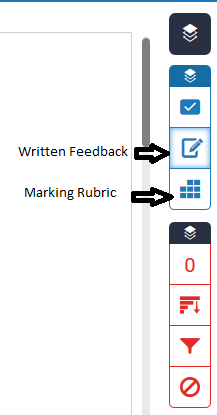 PROGRAMMES OF STUDY(1)   Title of Programme of Study (the information on this page should be provided for each Programme of Study covered in this handbook, with each programme title being given a new number (1), (2), (3) etc)Programme Learning Outcomes Insert Programme Learning Outcomes from the Definitive Programme DocumentPROGRAMME STRUCTURE (example of table below)Insert table of module codes, titles and credit values of component pass, core, compulsory and optional modules (there is no need to list the semester).  Alternatively, you may copy and paste the Module Diet grid instead of the table.NB:  Programme Teams may identify ‘core’ or ‘component pass’ modules which must be passed or all components passed before a student can progress to the next year of study. It is possible for a module to be a core/component pass module for one Programme of Study but a non-core/component pass module for another programme. Such modules must be clearly identified in Programme of Study Handbooks.Details should also be provided here of any restrictions relating to selection from the optional modules e.g. co-requisites, pre-requisite and excluded modules.  The table below shows the current composition of the programme: (example of table provided – please also identify any component pass modules): Please note that delivery schedules/timetabling can be found by accessing your personalised timetable via the My Timetable tile on the Student Hwb.(2)   Title of Programme of Study Programme Learning Outcomes Insert Programme Learning Outcomes from the Definitive Programme DocumentPROGRAMME STRUCTURE The table below shows the current composition of the programme:Please note that delivery schedules/timetabling can be found by accessing your personalised timetable via the My Timetable tile on the Student Hwb.(3)   Title of Programme of Study Programme Learning Outcomes Insert Programme Learning Outcomes from the Definitive Programme DocumentPROGRAMME STRUCTURE The table below shows the current composition of the programme: Please note that delivery schedules/timetabling can be found by accessing your personalised timetable via the My Timetable tile on the Student Hwb.Where appropriate, the University may allow students to study modules in addition to the 120 credits studied for the level of study e.g. Welsh medium or IT modules.  Students would need to discuss this with their Programme Manager.The modules that are delivered each academic year will depend on a number of factors, including the number of students that opt to study that module. All the options on your Programme of Study will not necessarily be offered each year. The following modules will be offered in 2023/24 (example of table provided):Module details are correct on 1 September 2023, and will not normally be changed during the year. In the unlikely event changes having to be made to these details during the year, you will be notified in writing.  Module descriptors are presented in the accompanying Module Directory document.ADDITIONAL INFORMATION FOR STUDENT TAKING THE MODULE THROUGH DISTANCE LEARNINGInstitute to insert general information about opportunities available to students to support their learning on this programme of study (more specific information related to a particular module will be given in the module information booklets:  e.g. discussion forum, web-based conferencing, tutorial sessions, podcasts etc.).  Information that is given here should include frequency of availability of support and anticipated response times to enquiries / emails. Institute to insert information about any residential schools associated with the programme of study.  It should be made clear whether this activity is compulsory or optional, what costs are associated with it, when it is held, and how students should enrol for this.  Information should also be given about the content of the residential so that the students can make an informed choice.SECTION FOR MASTER’S STUDENTS (delete this heading) This section on Part I, Part II and the Dissertation to be deleted as applicableASSESSMENT OF PART IEach module will be assessed independently in ways which reflect the objectives and learning outcomes of the module and the programme of study as a whole and the learning and teaching strategies employed within the module. Details of assignments, guidance on the objectives of the assessment and criteria applied in marking will be provided at the beginning of each module. Full information about the classification of results and regulations for progression can be found in Chapter 6 of the Academic Quality Handbook.All work in Part I will normally be marked within the University’s agreed 20 clear term-time working days turn-around time for assessed coursework.  You will be contacted by the module co-ordinator if this is not possible.  COURSEWORK DEADLINESCoursework deadlines are as follows for modules taken in the Institute of X:XX for modules taken during the first semester;XX for modules taken during the second semester;If 40 credits are taken during semester 2, then the assessed coursework for one of the 20 credit modules can be handed in on X.  Permission for this needs to be granted by the Programme Manager.Please note that for modules with multiple assessment deadlines and / or examinations, coursework deadlines and full information about examinations is given in the module information booklet handed to students at the start of the module.  All assessed written coursework needs to be submitted in electronic copy via Turnitin; alternative instructions will be provided by the Programme Manager for any forms of coursework that cannot be submitted via Turnitin.  DISSERTATION/PORTFOLIO PREPARATION  ASSESSMENTEach candidate accepted into Part II will be required to submit a dissertation/portfolio not exceeding 15,000 words or the equivalent. The word limit does not include appendices (if any), essential footnotes, the formal declarations and statements or the bibliography and index. The appendices can act as a repository of raw data. It should be noted that examiners are not obliged to read the appendices when examining a piece of work.If a piece of work is clearly above the indicated word limit, then the student should discuss editorial action with their supervisors before submission.The module code for the dissertation/portfolio is: XXXXXXXXXXXXXXXXXXDISSERTATIONIt is expected that students reaching the dissertation stage of a Master’s Programme of Study will have acquired and practised research skills relevant to the modules studied. Students will be allocated a supervisor who will advise them on the issues arising at various stages in the research project.Dissertations must be submitted in accordance with the University’s requirements. Please note that you must hand in your dissertation at least 3 months before your intended graduation date e.g. if you would like to graduate in July, you should hand in your dissertation no later than 1 April in order to make sure that all the marking and examination procedures are completed in good time.  Master’s dissertations will normally be marked within the University’s agreed 30 clear working days turn-around time.Details of the responsibilities of the student and dissertation support entitlement can be found in the Supervision Policy for Taught Master’s Students (Appendix GA30).http://www.uwtsd.ac.uk/academic-office/appendices-and-forms/ Nature and demands of tutorial supervision for this Programme of StudyXXXXXXXXXXXXXXXXXXDissertation DeadlineXXXXXXXXXXXXXXXXXXMaster’s Dissertation Repository EligibilityMaster’s dissertations that are awarded a distinction, or are otherwise awarded a pass and written in the Welsh language or in the academic disciplines of Welsh, Celtic Studies or Welsh history are archived to the University repository.Master’s dissertations that do not meet the above criteria, and undergraduate dissertations, are not held by Library and Learning Resources.  Research degree theses are outside the scope of this document and are covered by the electronic research theses submission process.Print copies of dissertations and theses are no longer accepted by Library and Learning Resources.  Historical printed dissertations and theses accepted prior to the implementation of the current policy will continue to be retained in LLR collections.Master’s dissertations accepted for archival in the repository will be electronically harvested by the National Library of Wales for the Theses Collection Wales.  Unlike research degree theses, UWTSD Master’s dissertations are not archived by the British Library EThOS service or ProQuest.Submitting to the repositoryOn submission of your dissertation for marking, you should also upload an additional PDF copy with the following form: https://purl.org/uwtsd-llr/masters-dissertations The form requests the data required for inclusion in the university repository, and the necessary copyright clauses.You will need to sign in to your UWTSD account before completing the form to act as a digital signature verification.You will be asked to upload your dissertation, and provide a personal email address to allow LLR to follow up any queries.The form includes a reference to the language of the dissertation and the subject matter to assess repository eligibility.Dissertations that are not eligible for inclusion will be removed from the repository.ContactsQueries over the submission process should be sent by email to the LLR repository team: openaccess@uwtsd.ac.uk Information for students and staff is available on the LLR Open Access web pages: https://www.uwtsd.ac.uk/library/open-access-and-research/ UNIVERSITY ENGAGEMENT POLICYAttendance is an important indicator of your engagement with and success in your studies.  All students are therefore required to attend all scheduled classes and tutorials and Institutes will record individual academic attendance.  It is important that:you familiarise yourself with the engagement policy (see https://www.uwtsd.ac.uk/academic-office/academic-quality-handbook/);you are fully aware of procedures to follow in case of unexpected absences.  you are aware that action will be taken for any sustained periods of unauthorised absence.This is particularly important for international students with a Student Visa.  Failure to adhere to the requirements and conditions of the Engagement Policy will lead to withdrawal from your programme and the University will also inform the UKVI to withdraw your student visa sponsorship.Appeal against withdrawal due to lack of engagement – Information on how to appeal against withdrawal due to lack of engagement is provided within the Engagement Policy.  CODES OF CONDUCTThe University is committed to providing all students with a safe and inclusive learning environment where all students have the potential to succeed to the best of their ability. The University expects all students to abide by the Student Code of Conduct (see https://www.uwtsd.ac.uk/studentcharter/). The University also has Support for Study and Fitness to Practise Policies (see https://www.uwtsd.ac.uk/academic-office/academic-quality-handbook/).In addition, many programmes have a professional code of conduct that you are expected to adhere to. Your Programme Manager will provide you with appropriate details. ABOUT ACADEMIC INTEGRITYAcademic integrity is being honest in the work that you do in your studies. Honesty takes many forms; for example: Writing your own answers in unseen exams without consulting with others or using online or printed materials; Formally acknowledging the work and ideas of others, whether those of a friend, a lecturer, an article or book that you read, or a page on the internet that you accessed; Ensuring that you get ethical approval for your research where necessary; And many other actions that you take during your studies. Breaches of Academic Integrity are called Academic Misconduct.The University defines academic misconduct as ‘– Any action by a student which gives or has the potential to give an unfair advantage in an examination or assessment, or might assist someone else to gain an unfair advantage, or any activity likely to undermine the integrity essential to scholarship and research’. Committing academic misconduct in assessment is one of the most serious offences in academic life, and its consequences can be severe. It undermines the integrity of scholarship, research, and of the examination and assessment process.It is very important to understand that it is no defence to claim that academic misconduct has been committed unintentionally, accidentally, due to extenuating circumstances or a long-term impairment (irrespective of whether or not these circumstances or long-term impairment have been acknowledged by the University).You can find out the full regulatory framework, including penalties, on Academic Misconduct in the UWTSD Academic Misconduct Policy.There are several types of Academic Misconduct. Here are some examples and how to avoid them:Plagiarism is  presenting someone else’s work or ideas as one's own. Plagiarism can include phrases, sentences, ideas, viewpoints, data, tables, pictures or indeed anything that someone else has created and is presented as your own work.How to avoid plagiarism: Never copy/paste from any source, unless you have clearly identified that you are doing this. Always provide references to the sources of information you have used. Referencing is essentially acknowledging the sources of information and ideas that you have used. The University recognises four referencing styles: APA, Harvard, IEEE and MHRA and provides a handbook for each of these styles.  For your programme of study, you should be using X.  You can find all of the Referencing Handbooks here: https://www.uwtsd.ac.uk/library/using-our-libraries/online-library/referencing-handbooks/If you are uncertain which handbook is for your subject, do ask your Programme Manager or Academic Tutor.Self-plagiarism is when you are reusing material that you have created yourself. How to avoid self-plagiarism:Never take a paragraph (or sentence or graph or image, etc.) from a previous piece of work and submit it as part of a new piece of work. Remember Self-plagiarism is as bad as plagiarism and has the same penalties. False authorship is a broad category of misconduct, which covers from buying an essay off an essay-mill to using paraphrasing software.  How to avoid false authorship:Never ask someone else to create your work, whether that is a friend, a relative or someone you pay.Never submit work that you have bought or solicited.Do not use material repositories, where students store essays and notes, without full referencing.Do not use paraphrasing software or Artificial Intelligence Generators, unless you have been allowed to do so by the module tutor.Fundamentally, the work that you submit for any part of your degree must be your own.Collusion is when two or more students submit work that is very similar and there is evidence to suggest that they worked together or one used the other's work.  Collusion is only relevant when the assignment is to be completed by each student individually. Group work that is submitted on a group basis is not subject to allegations of collusion. How to avoid collusion:Keep your materials, such as notes from reading, essay drafts, etc. private. Do not share them with others, whether in the same class or in another class. Do not publish them online. Do not leave them in shared computers without password protection.There is no problem in discussing your work, your discoveries and knowledge with other students. On the contrary, you will often be asked to work with others informally whether in class or outside. Learning from others and teaching others is an essential avenue to deeper learning. Cheating in examinations (or other formal assessment) includes the possession of unauthorised material or technology during an examination, and attempting to access unseen assessment materials in an advance of an examination.When enrolling as a student at the University of Wales Trinity Saint David you have consented to your work being scrutinised both electronically and for academic misconduct.  Normally, your work will be submitted electronically via Moodle.  For submissions outside of the Moodle platform, it is equally important that you reference your sources accurately.  In some cases you will be expected to submit both hard and electronic copies, which can be checked against the database of the UK Higher Education Plagiarism Detection Service.  For handwritten, portfolio and process workbook submissions check with your module tutor if you are in any doubt about whether you have infringed the regulations.  They are here to assist you; ensure that you take advantage of their expertise.LIBRARY AND LEARNING RESOURCESThe Library and Learning Resources (LLR) aims to support and enhance the learning, teaching and research activities of staff and students across the University. There are libraries at Swansea, Carmarthen, Lampeter, London and Birmingham campuses, providing access to a variety of welcoming and flexible learning spaces. We provide on and off campus access to thousands of online journals and e-books, and subscribe to online databases relevant to each subject area; in addition to specialist digital and information literacy support, research support and special collections and archives.  The LLR is a full member of WHELF (Wales Higher Education Libraries Forum) and is also a member of the SCONUL Access (Society of College, National and University Libraries) scheme, which is a co-operative venture between most of the higher education libraries of the UK and Ireland. It enables staff, research students, full time postgraduates and part-time, distance learning and placement students to borrow material from other libraries. Librarians are welcomed to Staff / Student Committees and other relevant Institute meetings where invited, including Institute Boards. Online LibraryThe LLR offers a wide range of printed and electronic resources for the programmes offered by the Institute of Science and Art. The LLR houses an extensive collection of online e-journals, e-books, and audio-visual material, with the electronic resources being available 24/7. Users may access a variety of e-resources, containing scholarly journals, newspapers, company reports and reference material. Skills DevelopmentAcademic Liaison Librarians are the main point of contact for staff and students, and contribute to teaching and learning by helping students to develop the skills required to find, use and evaluate information sources within the subject areas taught by the Institute. All new students receive a basic skills session and a referencing session during the first term, followed by more in-depth sessions throughout their studies. Academic Liaison Librarians also provide a wider InfoSkills programme focusing on transferable employability skills and academic skills. This includes advanced search skills, ethical use of information, referencing and managing your online identity. Support can be provided face-to-face or remotely; by email, over the phone or via Teams. Students can also book a one-to-one session directly with their librarian or digital skills advisor from the library website.  Referencing guidance is also available from the LLR and can be accessed from the library website.  Digital SkillsOur Digital Services team are always on hand to assist students in identifying their own skills gaps and locate appropriate structured learning resources to develop digital confidence. You can access our full range of digital skills resources at any time.  Many of our courses are from LinkedIn Learning, and as a member of staff or student, you have free access.  Students can gain a range of digital badges to demonstrate their knowledge and digital capabilities.Other Specialist SupportThe LLR offers access to a wide range of information sources in varied and accessible formats, ensuring equality of provision and access to learning materials. A designated member of staff can help and advise students with disabilities or specific learning requirements. Specialist support on copyright, referencing, and research activities is also provided. This includes advice on Research Data Management, using referencing software, Open Access requirements, setting up your ORCID ID and measuring the impact of research, advanced literature searching and accessing other academic and research libraries.  The Need More? ServiceThe LLR provides a Need More? service which takes an innovative approach to resource delivery, providing a one stop shop for all learning resource needs. If a book, journal or other resource is needed and is not in library stock, it may be purchased, borrowed from another library or rented as an e-book. The service also provides a referral mechanism so that students are introduced to their Academic Liaison Librarian to ensure they are getting the most out of existing resources or where they are working on a specialist project.Learning SpacesStudents are welcome to use any UWTSD libraries, regardless of the subject of their study. As well as collections, the libraries provide a variety of flexible spaces, reflecting the way students work e.g. group study spaces and quiet areas, as well as IT facilities, wireless internet, photocopying and printing facilities, and excellent customer service. Further InformationFor recent service developments and updates please visit the LLR’s website: http://www.uwtsd.ac.uk/library/. This also provides staff and library contact information for all the libraries of the University. The LLR can also be followed on Facebook, Twitter and Instagram (@UWTSDLib) and contacted by email: library@uwtsd.ac.uk. DIGITAL CREATIVITY AND LEARNING (DCL)Digital learningDigital learning encompasses a wide variety of learning models and approaches, digital technologies, and services, therefore, playing a vital role in how content is delivered and how students learn. The current Covid situation has been a catalyst to elevating the significance of high-quality digital teaching and learning resources, and also the importance of ensuring parity for both face-to-face and remote learning experiences. A well-developed package of digital learning materials can:•	Improve learning experience •	Widen participation and collaboration•	Improve accessibility •	Develop key employability skillsIT SERVICE DELIVERYIT support is available through our IT Service Desk who are available to help and assist you over the phone, in person or via our online Web Help Desk system.To request IT Support, visit our Web Help Desk service. Alternatively, we also provide telephone support 24 hours a day, 365 days a year so no matter when you may need assistance, we’re here to help by calling us on 0300 500 5055.Wi-FiAll students can access our eduroam wireless network on their laptop, mobile phone or tablet. Eduroam is the wireless network available to use across all campuses. Eduroam also provides you with Wi-Fi access at any other eduroam enabled institution across the world.Open Access Computers & Booking FacilitiesStudents can access general IT facilities through our open access computer areas across our University campuses.What do computer rooms offer?PCs connected to the University’s data networkUsually a multifunctional device (MFD) offering colour and black and white printing, copying and scanning or a colour laser printerMay also contain wireless access and more specialised equipment such as plotters, Sports Analysis Equipment and audio visual equipmentLong opening hours with many of them open 24/7Ability to pre-book a PC to use remotely to make sure you have access at the time you need to study.Student IT ExclusivesWe provide students with access to free or heavily discounted software and computer solutions through our Student IT Exclusives offers.Free Microsoft Office 365As a UWTSD student, you can download Microsoft Office 365 Pro Plus including Word, Excel and PowerPoint to use free for the duration of your studies at UWTSD.Adobe Creative CloudStudents studying on eligible courses are able to access Adobe Creative Cloud suite for free which can be installed on your personal device during your studies.You can also purchase a copy of Adobe Creative Cloud directly from Adobe's Website and save over 65% discount paying on a monthly basis.Free Windows 10 & 11We are able to provide all students with a license to use Microsoft's latest operating system for free from our On the Hub store.Software DiscountsWe've created an online store where all students can download a huge range of free or heavily discounted software for use at home.The EDU storeDiscounts are available for students on a range of products including the Microsoft Surface, Apple devices, Phones & Smart Watches. Free 4 year warranty on all Apple products & free next day delivery on all orders.Select Easy UpgradeGet the Apple Product you want right now. Spread the cost with low monthly payments, upgrade to the latest device at the end of the plan or pay off the balance with the Easy Upgrade StoreApple's Education storeYou can get great Apple education pricing by visiting the Apple Education Store.Free AutodeskDownload a range of Autodesk software including Fusion 360, Inventor Professional, Revit, AutoCAD, 3ds Max & Maya.Print, Copy & ScanStudents have access to print, copy and scanning services which are available across all University Learning Resource Centres as well as specific computer rooms and open access areas.UWTSD use Multi-Functional Devices (MFDs) which all have print, copy and scan functions available in full colour or black and white.STUDENT SERVICESA professional support service providing high quality information, advice, guidance, practical and emotional support to enable all students to reach their full potential.  Support available includes the Careers Service, Financial Support, Learning Support, Well-being Support, Counselling Service and support for students from a care background.  For further details see http://www.uwtsd.ac.uk/student-services/. STUDY SKILLS All students have access to study skills support to assist them in their studies.  Details of provision are available from the Student Services offices on each campus and at http://www.uwtsd.ac.uk/study-skills/.   Topics covered include:Developing effective study strategiesPlanning and writing assignmentsPreparing presentationsPlanning for seminarsPreparing for examsDrop-in study skills sessions and 1:1 appointments are available  online (and in person where possible) – no appointment necessary.  Please see the Student Services study skills webpages for further details: http://www.uwtsd.ac.uk/study-skills/.COMPLAINTS You have a right to make a complaint about any specific concern about the provision of your Programme of Study or a related academic service. Full details of the complaints process can be found in the Student Complaint Policy associated with in Chapter 12 of the Academic Quality Handbook and in supporting documentation published on the Academic Office section on the University’s website:http://www.uwtsd.ac.uk/academic-office/procedures-for-academic-appeals-complaints-and-other-student-cases/Programme of StudyProgramme ManagerTel. No.E-mailProgramme of StudyExternal Examiner for 2023/24(forename/surname)External Examiner for 2022/23 (if different to current)CodeTitle CreditsPART IPART IPART ICompulsory Modules Compulsory Modules Compulsory Modules Optional Modules (choose one)Optional Modules (choose one)Optional Modules (choose one)PART II PART II PART II Compulsory ModuleCompulsory ModuleCompulsory ModuleTitle….. (i.e. Dissertation)CodeTitle CreditsPART IPART IPART ICompulsory Modules Compulsory Modules Compulsory Modules Optional Modules (choose one)Optional Modules (choose one)Optional Modules (choose one)PART II PART II PART II Compulsory ModuleCompulsory ModuleCompulsory ModuleTitle….. (i.e. Dissertation)CodeTitle CreditsPART IPART IPART ICompulsory Modules Compulsory Modules Compulsory Modules Optional Modules (choose one)Optional Modules (choose one)Optional Modules (choose one)PART II PART II PART II Compulsory ModuleCompulsory ModuleCompulsory ModuleTitle….. (i.e. Dissertation)PART IPART IPART ICompulsory Module Compulsory Module Compulsory Module 30 creditsOptional Module Optional Module Optional Module 30 creditsPART II PART II PART II Compulsory ModuleCompulsory ModuleCompulsory ModuleTitle….. (i.e. Dissertation)60 credits